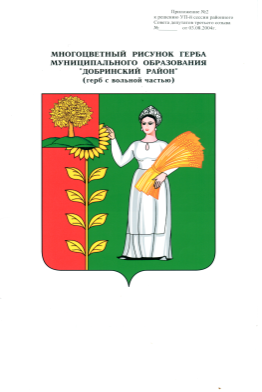 ПОСТАНОВЛЕНИЕАДМИНИСТРАЦИИ ДОБРИНСКОГО МУНИЦИПАЛЬНОГО РАЙОНА ЛИПЕЦКОЙ ОБЛАСТИ      17.02.2021 г.                                 п. Добринка                                            № 129О создании муниципального казенного учреждения «Центр компетенции в сферебухгалтерского учета и муниципальногозаказа Добринского муниципального района» В соответствии с Федеральным законом от 12 января 1996 года № 7-ФЗ «О некоммерческих организациях», Концепцией повышения эффективности бюджетных расходов в 2019-2024 годах, утвержденной распоряжением Правительства Российской Федерации от 31 января 2019 года № 117-р, руководствуясь постановлением администрации Добринского муниципального района от 30 мая 2019 года № 382 «Об утверждении Порядка создания, реорганизации, изменения типа и ликвидации районных муниципальных учреждений, а также утверждения уставов районных муниципальных учреждений и внесения в них изменений», Уставом Добринского муниципального района Липецкой области Российской Федерации, администрация Добринского муниципального района ПОСТАНОВЛЯЕТ:1. Создать муниципальное казенное учреждение «Центр компетенции в сфере бухгалтерского учета и муниципального заказа Добринского муниципального района».2. Основной целью деятельности создаваемого муниципального казенного учреждения «Центр компетенции в сфере бухгалтерского учета и муниципального заказа Добринского муниципального района» является осуществление полномочий по:-    централизованному ведению бухгалтерского (бюджетного) учета;- определению поставщиков (подрядчиков, исполнителей) для  муниципальных заказчиков и муниципальных бюджетных учреждений при осуществлении закупок товаров, работ, услуг конкурентными способами.3. Установить, что органом, осуществляющим функции и полномочия учредителя, создаваемого муниципального казенного учреждения, является управление финансов администрации Добринского муниципального района.4. Управлению финансов администрации Добринского муниципального района в срок до 20 марта 2021 года:утвердить Устав муниципального казенного учреждения «Центр компетенции в сфере бухгалтерского учета и муниципального заказа Добринского муниципального района»;утвердить смету расходов и штатное расписание создаваемого казенного учреждения;обеспечить выполнение иных необходимых мероприятий по созданию муниципального казенного учреждения «Центр компетенции в сфере бухгалтерского учета и муниципального заказа Добринского муниципального района».5. Определить предельную штатную численность работников муниципального казенного учреждения «Центр компетенции в сфере бухгалтерского учета и муниципального заказа Добринского муниципального района» в количестве 39 единиц.6. Комитету экономики и инвестиционной деятельности администрации Добринского муниципального района (Демидовой Г.М.) закрепить за муниципальным казенным учреждением «Центр компетенции в сфере бухгалтерского учета и муниципального заказа» на праве оперативного управления муниципальное имущество, необходимое для организации деятельности учреждения.7. Контроль за исполнением настоящего постановления оставляю за собой.Глава администрации Добринскогомуниципального района                                                                  Р.И. ЧенцовБыкова Оксана Александровна2 32 04Вносит:управление  финансовадминистрации муниципального района:                                          О.А. БыковаСогласовано:заместитель главы администрациимуниципального района – председателькомитета экономики и инвестиционнойдеятельности                                                                                     Г.М. Демидоваотдел правовой работы и земельныхотношений                                                                                         Н.А. Гаврилов